Formularz zgłoszeniowy 
do Zespołu ds. Budżetu obywatelskiego gminy Olecko 
na 2024 rok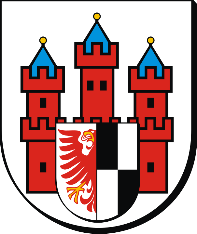 Uzupełnij poniższe dane:imię i nazwisko: adres do korespondencji: adres e-mail: numer telefonu: Deklaruję chęć udziału w pracach Zespołu ds. Budżetu obywatelskiego gminy Olecko 
na 2024 rok jako przedstawiciel/ka (zaznacz właściwe pole): Rady Miejskiej w Olecku Oleckiej Rady Seniorów Oleckiej Rady Młodzieżowej organizacji pozarządowych i społecznych mieszkańców gminy OleckoOświadczam, iż wszystkie informacje podane w Formularzu zgłoszeniowym są zgodne 
z aktualnym stanem faktycznym oraz jestem świadomy/a możliwości weryfikacji zamieszczonych przeze mnie danych na podstawie dostępnych rejestrów, ewidencji lub innych danych. Jestem również świadomy/a odpowiedzialności wynikającej z podawania nieprawdziwych informacji i składania nieprawdziwych oświadczeń.Czytelny podpis: Zgoda na przetwarzanie danych osobowychZgodnie z art. 6 ust 1 lit. a Rozporządzenia Parlamentu Europejskiego i Rady (UE) 2016/679 
z 27 kwietnia 2016 r. w sprawie ochrony osób fizycznych w związku z przetwarzaniem danych osobowych i w sprawie swobodnego przepływu takich danych oraz uchylenia dyrektywy 95/46/WE (Dziennik Urzędowy UE, L 119/1 z 4 maja 2016 r.), wyrażam zgodę na przetwarzanie moich danych osobowych w zakresie: imienia, nazwiska, danych kontaktowych, w tym adresu dla potrzeb związanych z realizacją Budżetu obywatelskiego gminy Olecko.Równocześnie oświadczam, iż poinformowano mnie o tym, że podanie moich danych osobowych jest dobrowolne oraz o przysługującym mi prawie wglądu do moich danych, prawie do ich poprawiania, 
a także o prawie sprzeciwu wobec dalszego przetwarzania oraz wobec przekazywania moich danych osobowych innym podmiotom.Przyjmuję do wiadomości, że zgodnie z rozporządzeniem informacje na temat moich danych osobowych przetwarzanych przez administratora udzielane mi będą na podstawie pisemnego wniosku.Data, czytelny podpis: Klauzula informacyjnaNa podstawie art. 13 ust. 1 i 2 Rozporządzenia Parlamentu Europejskiego i Rady (UE) 2016/679 
z dnia 27 kwietnia 2016 r. w sprawie ochrony osób fizycznych w związku z przetwarzaniem danych osobowych i w sprawie swobodnego przepływu takich danych oraz uchylenia dyrektywy 95/46/WE (Dziennik Urzędowy UE, L 119/1 z 4 maja 2016 r.), informujemy o zasadach przetwarzania danych osobowych oraz o przysługujących prawach z tym związanych:Administratorem danych osobowych jest Gmina Olecko (adres: Plac Wolności 3, 19-400 Olecko) reprezentowana przez Burmistrza Olecka.Administrator powołał Inspektora Ochrony Danych, z którym można skontaktować się poprzez adres e-mail: iod@warmiainkaso.pl. Z inspektorem można kontaktować się w każdej sprawie dotyczącej przetwarzania danych osobowych.Dane osobowe przetwarzane będą na podstawie zgody (art. 6 ust. 1 lit. a RODO) w związku 
z realizacją Budżetu obywatelskiego gminy Olecko oraz na podstawie art. 6 ust. 1 lit. c RODO - obowiązku prawnego ciążącego na administratorze.Dane osobowe mogą być przetwarzane przez:podmioty uprawnione na podstawie przepisów prawa,podmioty przetwarzające dane w imieniu administratora danych, uczestniczące 
w wykonywaniu czynności (np. podmioty świadczące usługi informatyczne, pomoc prawną).Dane przetwarzane będą przez okres niezbędny do realizacji procedury Budżetu obywatelskiego gminy Olecko, a po tym czasie przez okres obowiązku archiwizacyjnego wynikającego z ustawy 
z dnia 14 lipca 1983 r. o narodowym zasobie archiwalnym i archiwach. W przypadku danych przetwarzanych na podstawie zgody, będą one przechowywane do momentu jej wycofania.W związku z przetwarzaniem Pani/Pana danych osobowych przysługują Pani/Panu następujące prawa:dostępu do swoich danych osobowych, o ile odpowiedni przepis prawa nie stanowi inaczej;sprostowania swoich danych osobowych, o ile odpowiedni przepis prawa nie stanowi inaczej;żądania usunięcia swoich danych osobowych, o ile odpowiedni przepis prawa nie stanowi inaczej;żądania ograniczenia przetwarzania swoich danych osobowych, o ile odpowiedni przepis prawa nie stanowi inaczej;wniesienia sprzeciwu wobec przetwarzania swoich danych osobowych;wniesienia skargi do organu nadzorczego, tj. Prezesa Urzędu Ochrony Danych Osobowych, ul. Stawki 2, 00-193 Warszawa;jeżeli przetwarzanie danych odbywa się na podstawie zgody ma Pani/Pan prawo do cofnięcia zgody na przetwarzanie danych w dowolnym momencie, bez wpływu na zgodność z prawem przetwarzania, którego dokonano na podstawie zgody przed jej cofnięciem.Dane osobowe nie będą przekazywane poza terytorium Europejskiego Obszaru Gospodarczego/ do organizacji międzynarodowej.Dane osobowe nie będą podlegały zautomatyzowanemu podejmowaniu decyzji, w tym również profilowaniu.Podanie danych osobowych jest dobrowolne, jednak konieczne do wykonania celu jakim jest realizacja Budżetu obywatelskiego gminy Olecko.